Getting Started with the Curator Tool(and the Search Tool)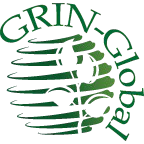 Revision DateFebruary 27, 2024AuthorMartin ReisingerDocument’s PurposeThis document explains the GRIN-Global Curator Tool (CT) basics. While not a true step-by-step tutorial, the examples in this document should provide you with sufficient detail to illustrate what can be done in the CT.Detailed documentation on CT topics is located at:  http://grin-global.org/userdocs.htmPrerequisitesTo follow these directions, ideally you have the Curator Tool installed on your PC.  The Curator Tool (CT) is the GRIN-Global program used internally by the genebank staff.  (The general public does not have access to the CT.)  Generally, at most genebanks, an IT support person is needed for installing the CT because of security   constraints.  Also, the installation can be a bit tricky!  Complete CT installation instructions, with detailed steps, are online at: 
https://www.grin-global.org/docs/gg_install_CT_directions.pdfTOCReferences	3Installing the Curator Tool	3Public Website	3Log in to the Curator Tool	4Launch the Curator Tool	5Launch the Search Tool	8Search for sample records to review	8Filter the found records	10Lists and Tabs in the Curator Tool	11Copy (“drag”) records from the Search Tool to the Curator Tool	12Dragging GG data to a spreadsheet	13Moving items from one list to another (& renaming lists)	13Create New Database Records	14Explore Dataviews	16ReferencesWe recommend bookmarking links to the following websites:GRIN-Global User Documentation Page:  http://grin-global.org/userdocs.htmDataview dictionary: https://www.grin-global.org/docs/gg_dictionary.xlsxGG Public Website (USDA example): https://npgsweb.ars-grin.gov/gringlobal/searchPublic Website (USDA TRAINING): https://training.ars-grin.gov/gringlobal/searchCheck out the online overview on the Curator Tool:
https://www.grin-global.org/Intro-to-CT/Content/Course-Content/1-Course-Title.htmInstalling the Curator ToolAssuming you have the Curator Tool properly installed on your PC, you must point it to a GG server.  Complete documentation is online at http://grin-global.org/docs/gg_connecting_to_servers.pdfPublic WebsiteMany of the genebanks using GG will install its public website component for external GG users to review accession data and request germplasm.  Besides public users, the genebank’s staff will find many of the website’s features very useful. As a genebank staff person, when your Curator Tool (CT) and Public Website (PW) accounts have been set up and have been connected by the GG database administrator (DBA), you will have additional features available not available to general public users. 

As examples of public websites, here are two URLs for the USDA National Plant Germplasm System (NPGS) databases:NPGS data:  https://npgsweb.ars-grin.gov/gringlobal/searchNPGS training data: https://training.ars-grin.gov/gringlobal/searchOther GG public websites can be seen via the GRIN-Global Project menu:

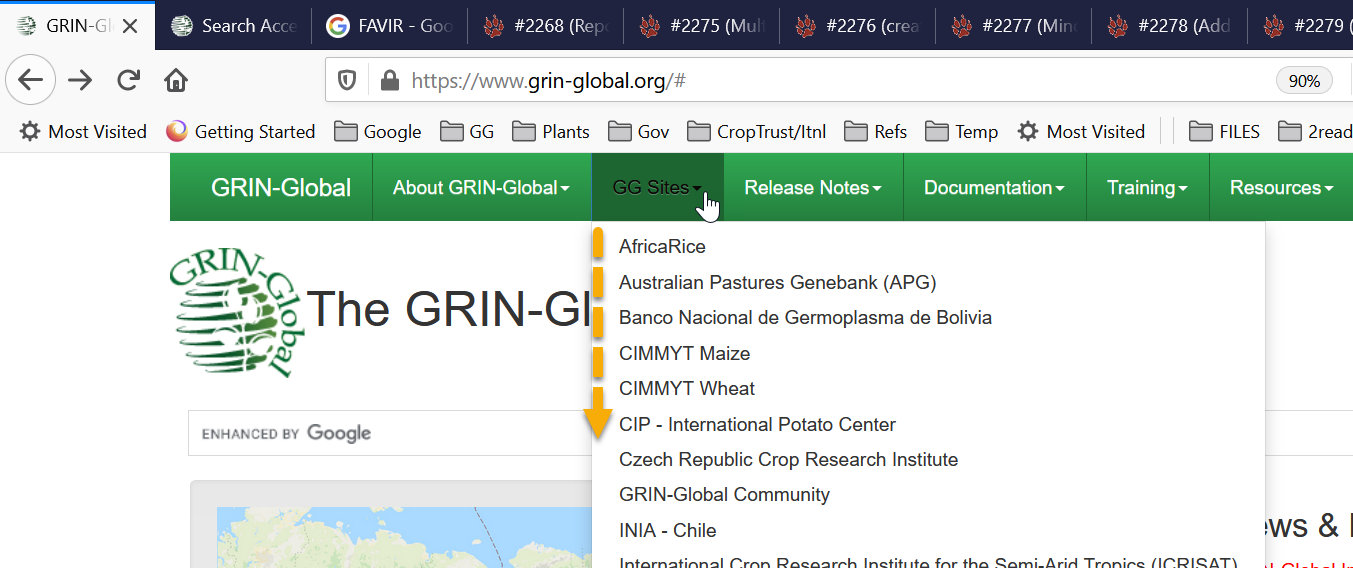 Log in to the Curator ToolAfter the Curator Tool has been installed on a PC, its icon should be available on the Windows startup menu; click to start the CT: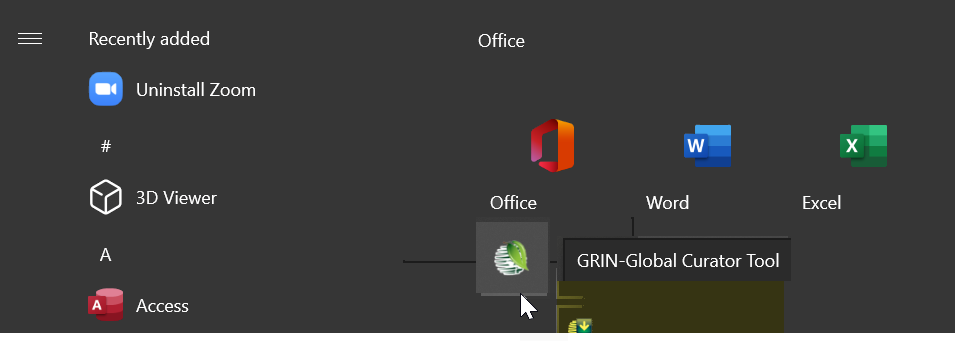 Provide the user credentials and when it’s the first time running the CT, ensure the server connection has been set up properly.  Connecting to a server is explained in detail in the document: 
http://grin-global.org/docs/gg_connecting_to_servers.pdf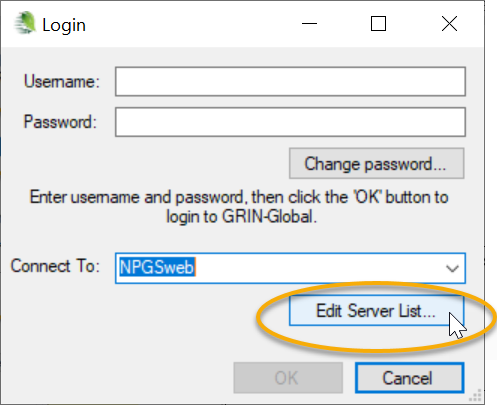 As an example, the settings for connecting to the NPGS’s database is shown below: 
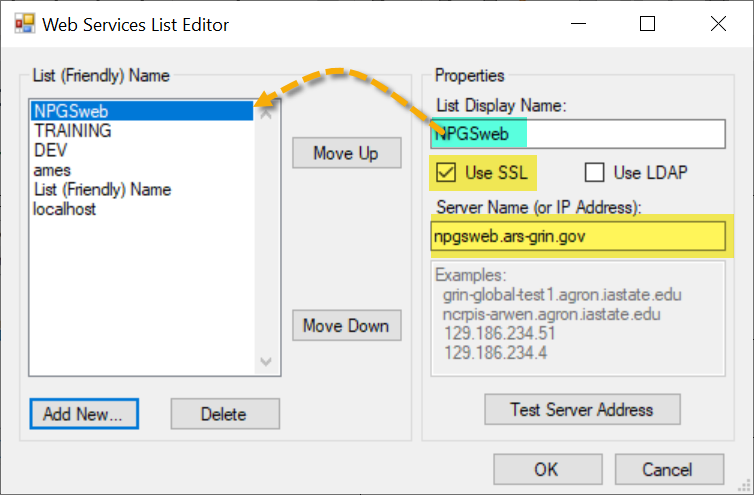 Launch the Curator ToolGenebank staff typically use two tools simultaneously, the Curator Tool (CT) and the Search Tool (ST). After clicking the OK button in the Login window, a disclaimer prompt displays. Simply click OK to continue.
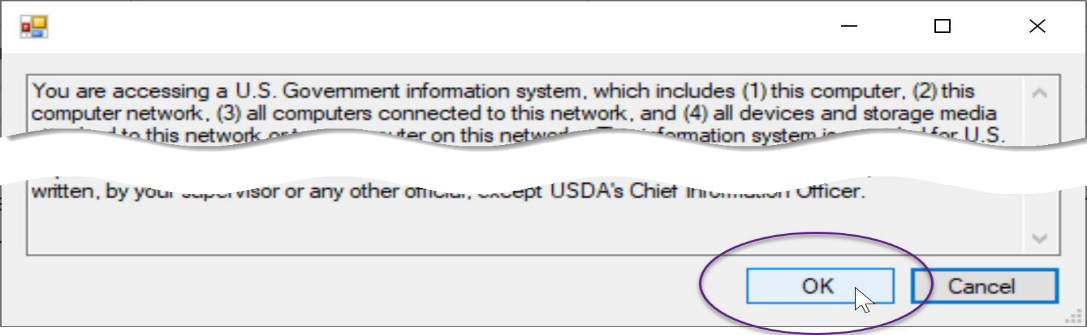 If your name is not displayed immediately under the Show lists from… box (A) then stop!  Something about your account is not correctly set up.  Contact your GRIN-Global support if this is the case. When a user account is set up properly, and when the CT is set up properly, the account user should be in that box. If it is not, then your user settings will not be saved when you close the CT.

In the image above, mine may look a bit different than yours. I have multiple tabs set up because I was using the CT already. When starting the CT for the first time, you will have only one tab, “Tab 1.” If that’s the case, perfect!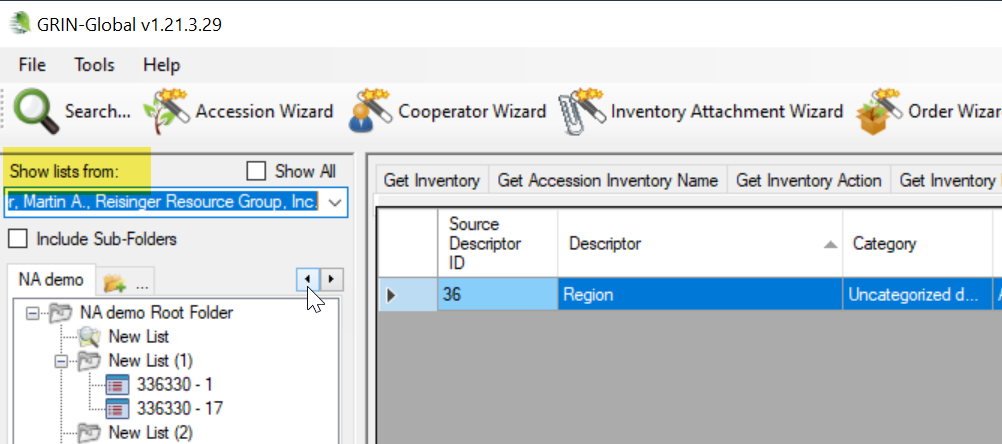 Curator Tool Window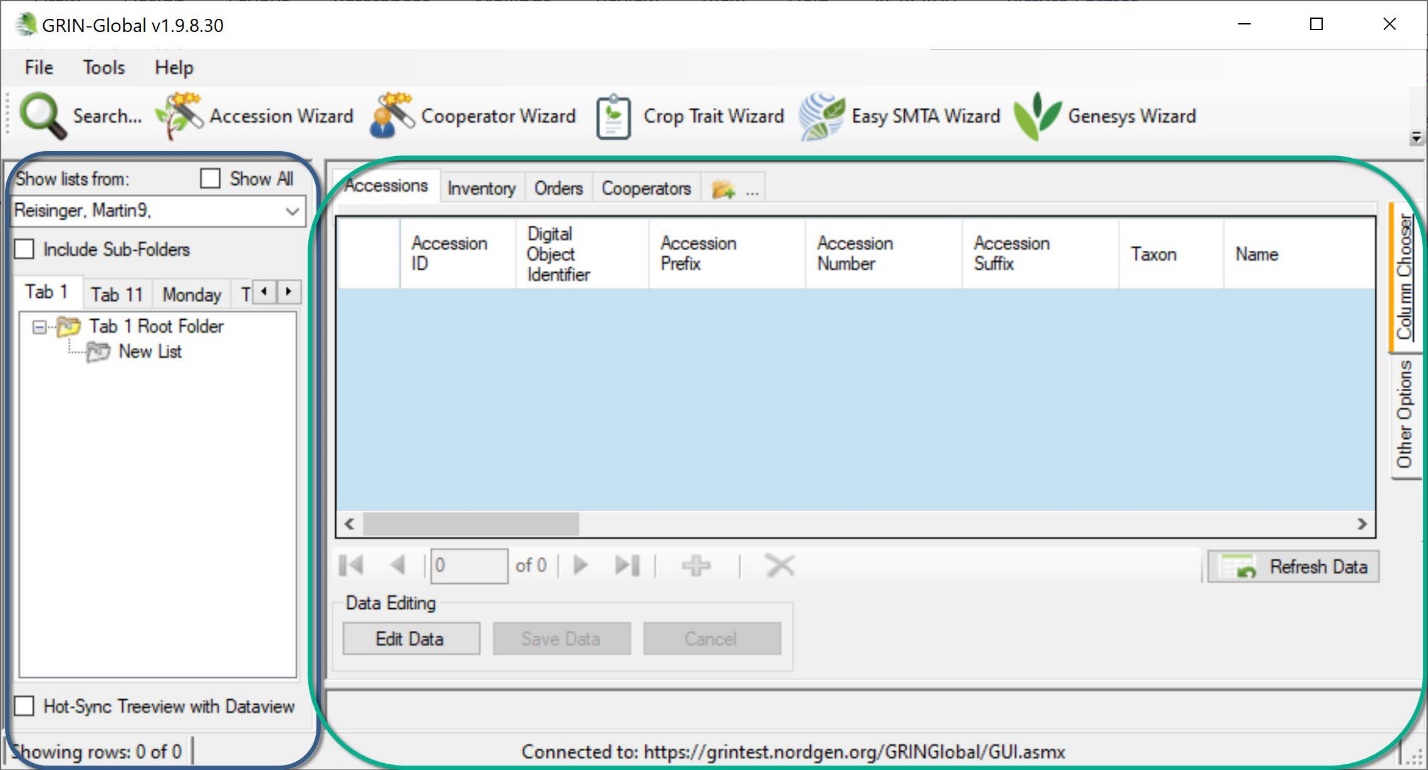 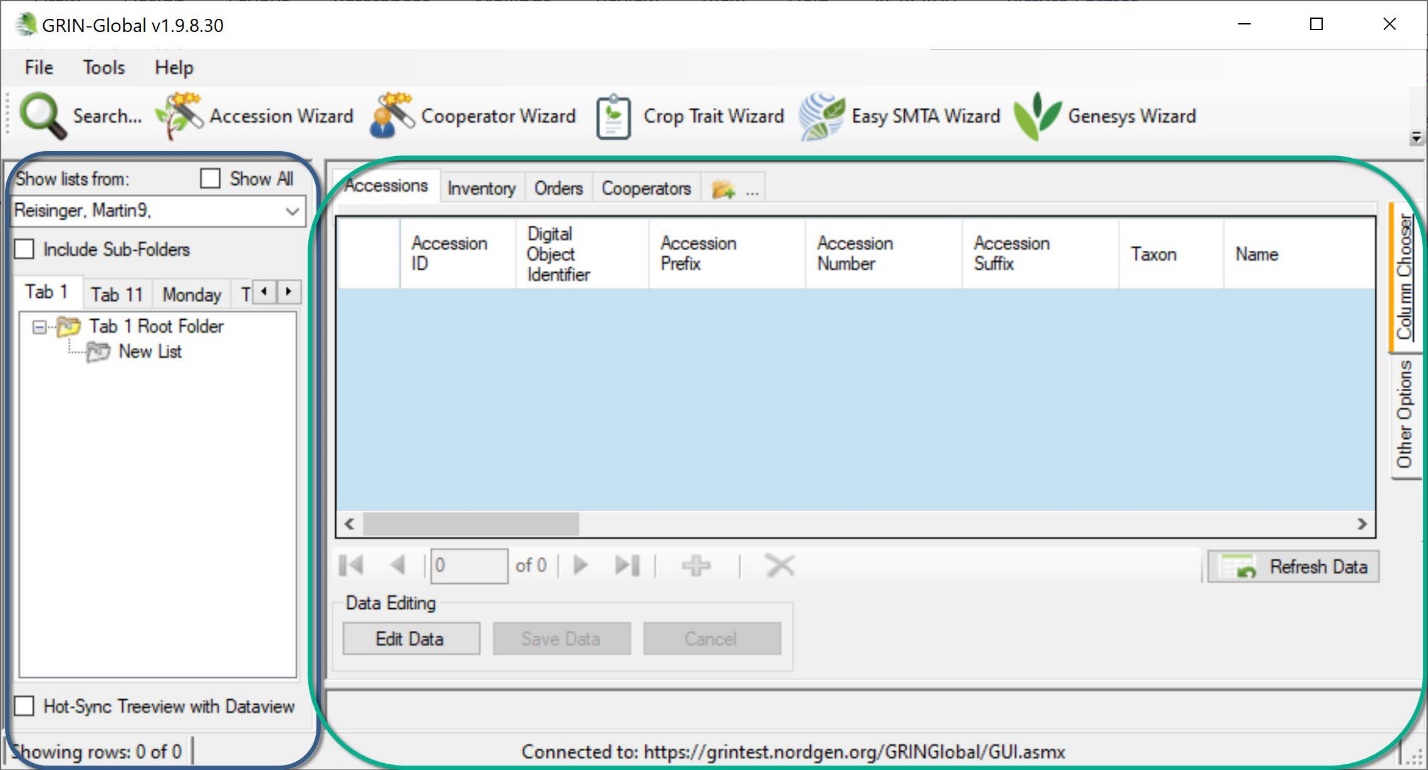 Many of the items above are self-evident. But I’ll point out here that the screen has two panels, a left and right panel.Think of the left panel as being similar to a Windows Explorer screen – many folders (“Lists”), with many items in each list. These items point to files stored on the PC’s drives; these files are listed on the right panel.Windows Explorer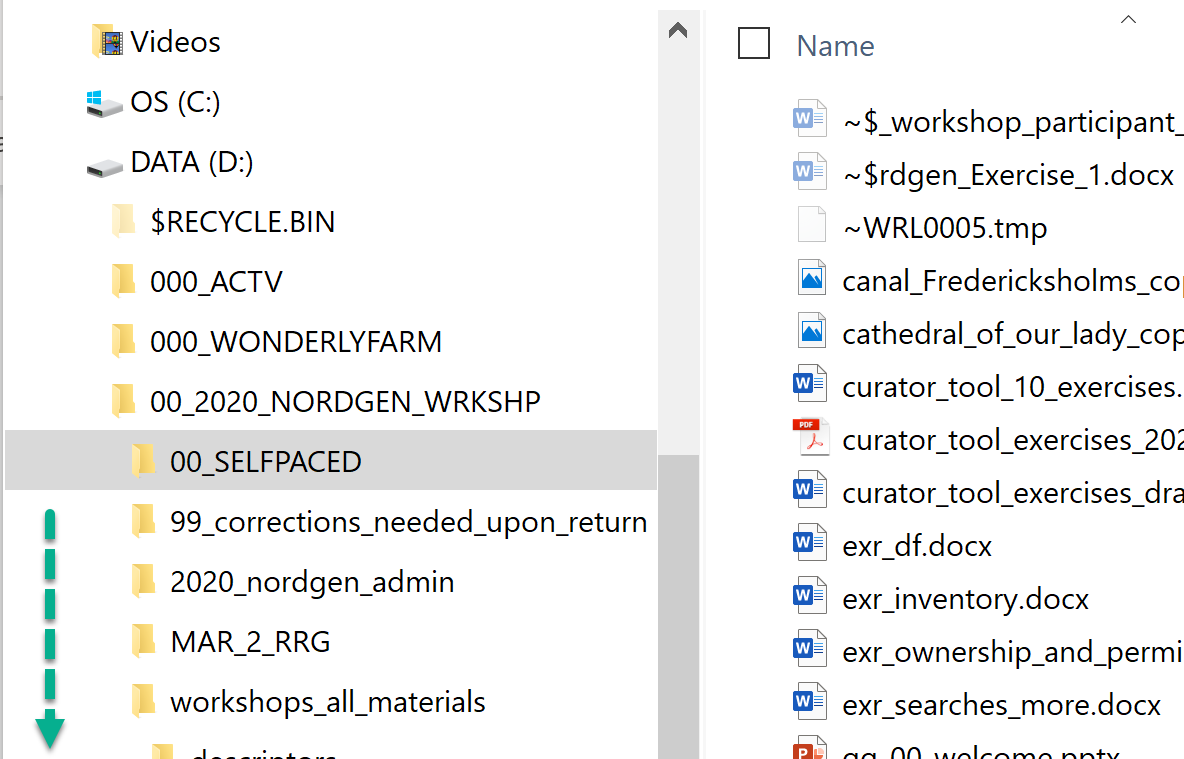 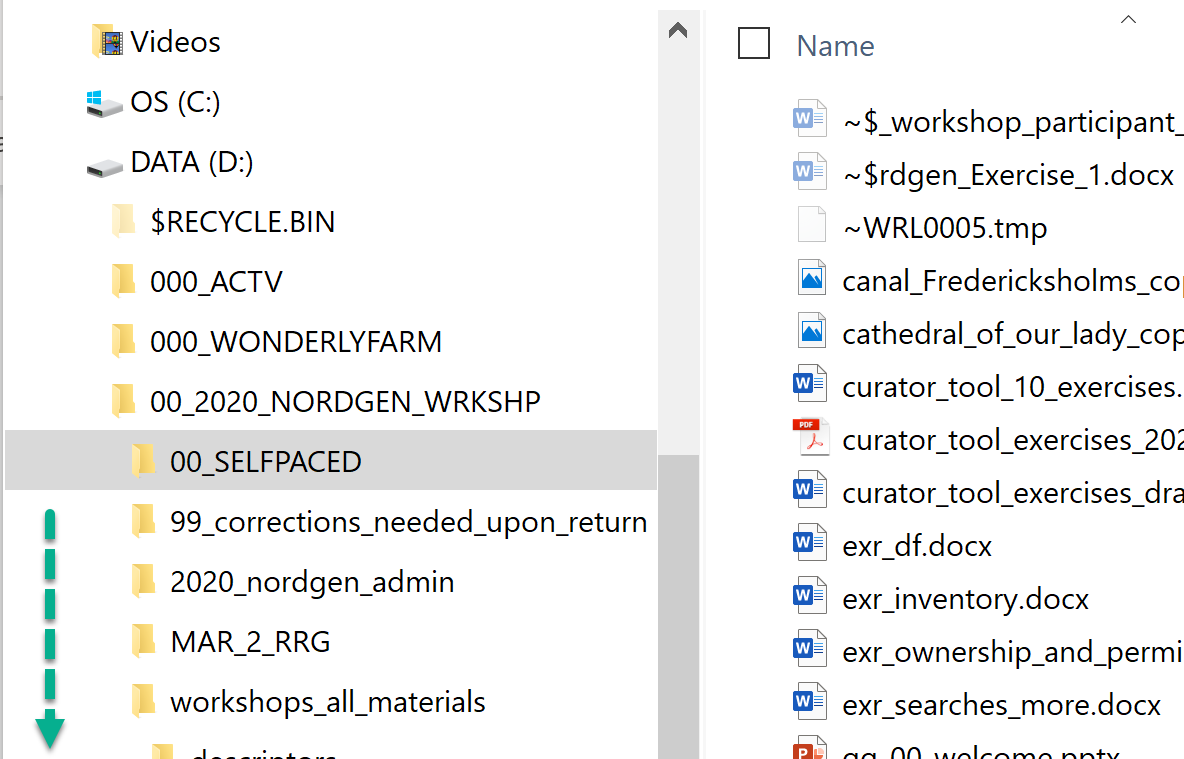 In the CT, a similar situation…
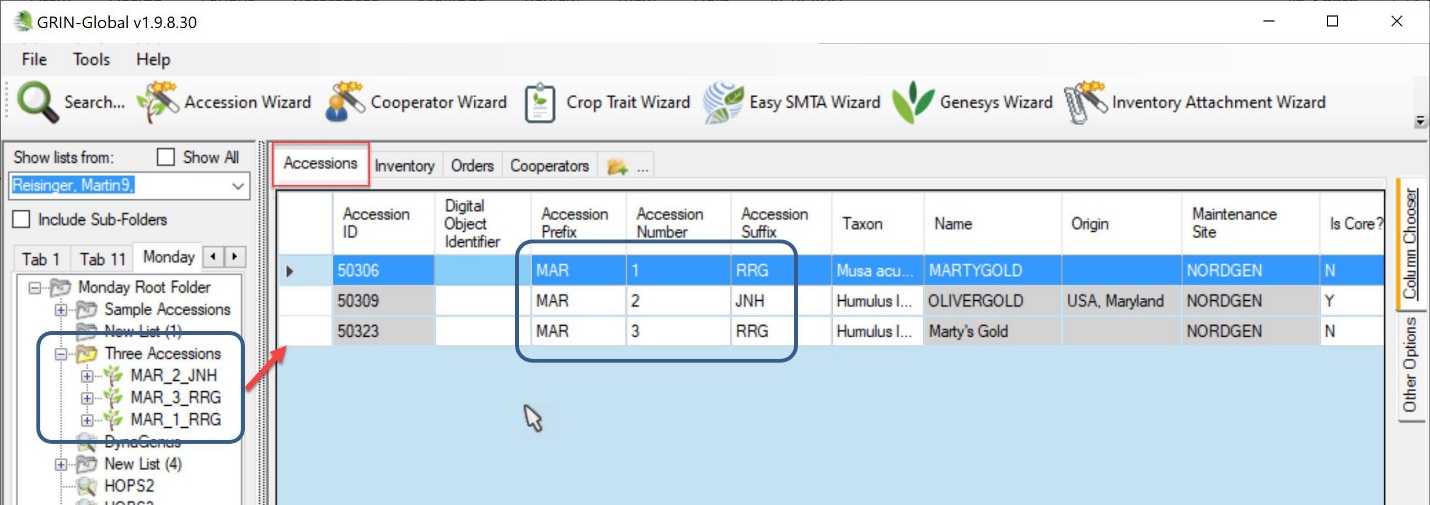 In this example, the folder Three Accessions, is the current folder opened in the left panel. (In CT jargon, the word “folder” is often used synonymously with “list.”  The list contains three items; three related accessions are displayed in the right panel in the datagrid. The data in the right datagrid is the actual data stored in the database. I highlighted the Accessions tab in the right panel. Each of the tabs on the right side are called dataview tabs. Each dataview has been designed to provide the user with a look at specific fields’ data. Think of each dataview as a lens that provides a specific, defined view of the data. Frequently the dataview includes fields from more than one table. For example, in this case – the data in the Name, Origin, and Maintenance Site fields came from related tables, but most of the data is stored in the Accession table. The gray cell color is a hint that these fields are not in the main (Accession) table.) Much more to be explained on this concept!Launch the Search ToolThe Search Tool is launched when needed by clicking the Search button in the CT.  Click; be patient - it takes a  few seconds for the Search Tool window to display.
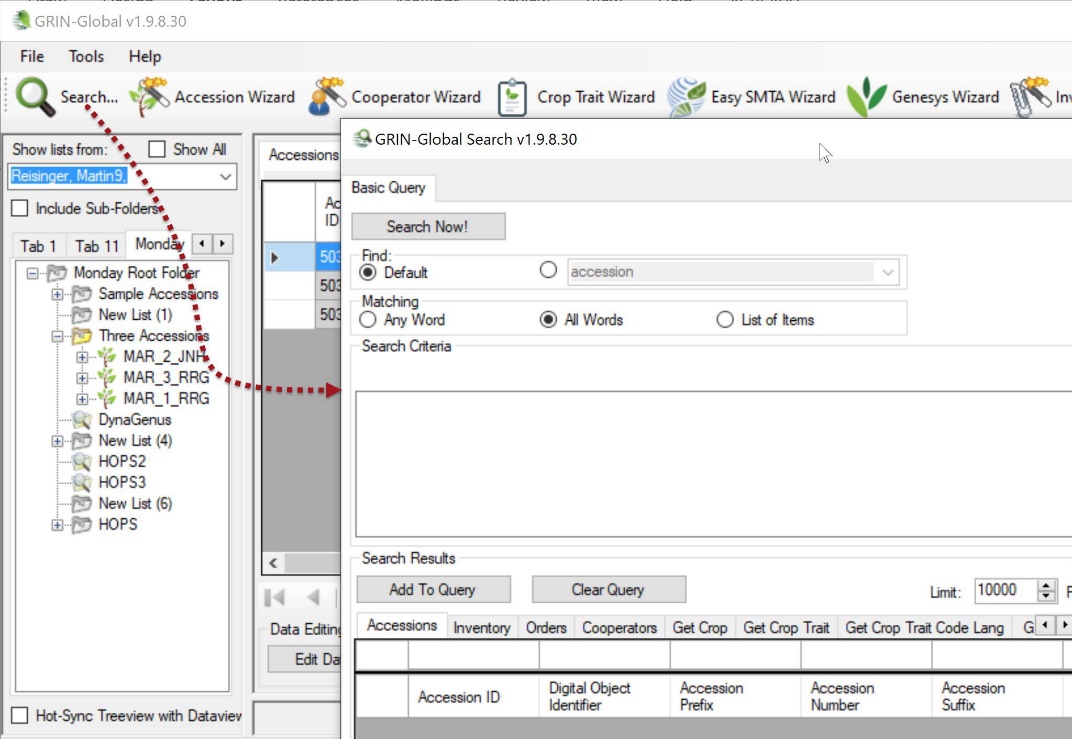 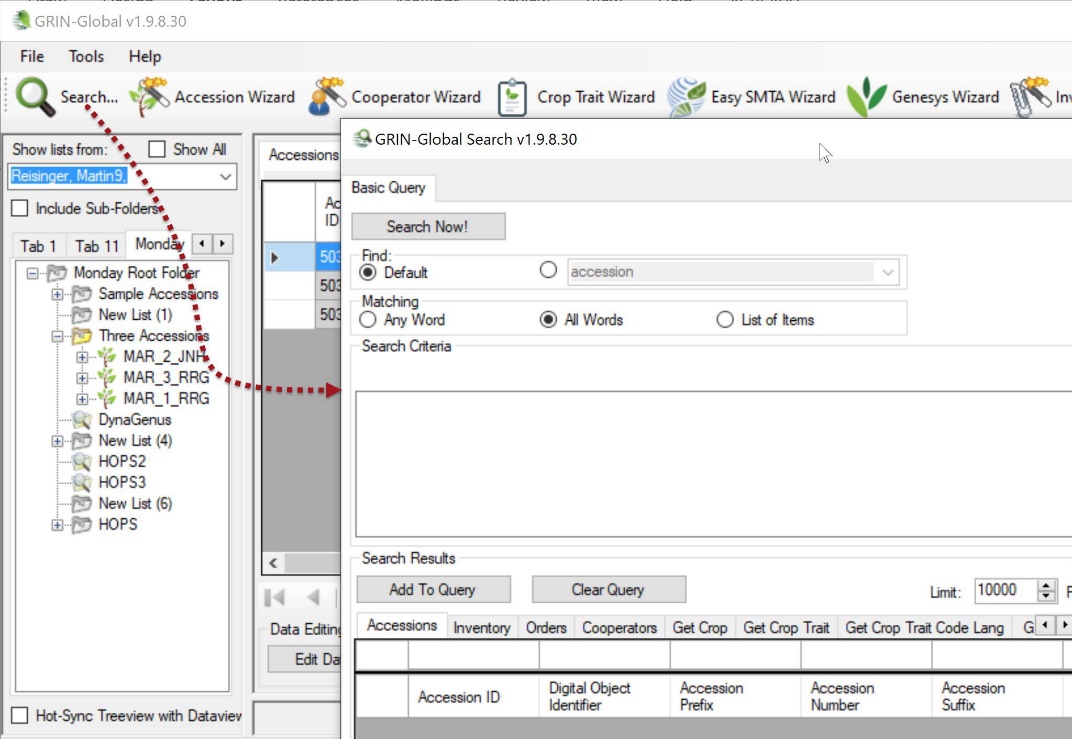 Search for sample records to reviewThe Search Tool has an entirely different look than the CT.  You input or select examples in the query-by-example (“QBE”) cells (1), click Add to Query (2), and then click Search Now! (3).  Below the QBE cells the headings that are shown are the “friendly names” of the database fields. The actual database table and field names are displayed above in the Search Criteria box (highlighted). “MAR” was entered as the sample data for the Accession Prefix field. The actual database table.fieldname is accession.accession_number_part1 (highlighted). Why have headings and then show the database names? Knowing these actual names will become very handy when creating more complex queries. (Also, some users may know the SQL language and can use these database fieldnames within a SQL command.)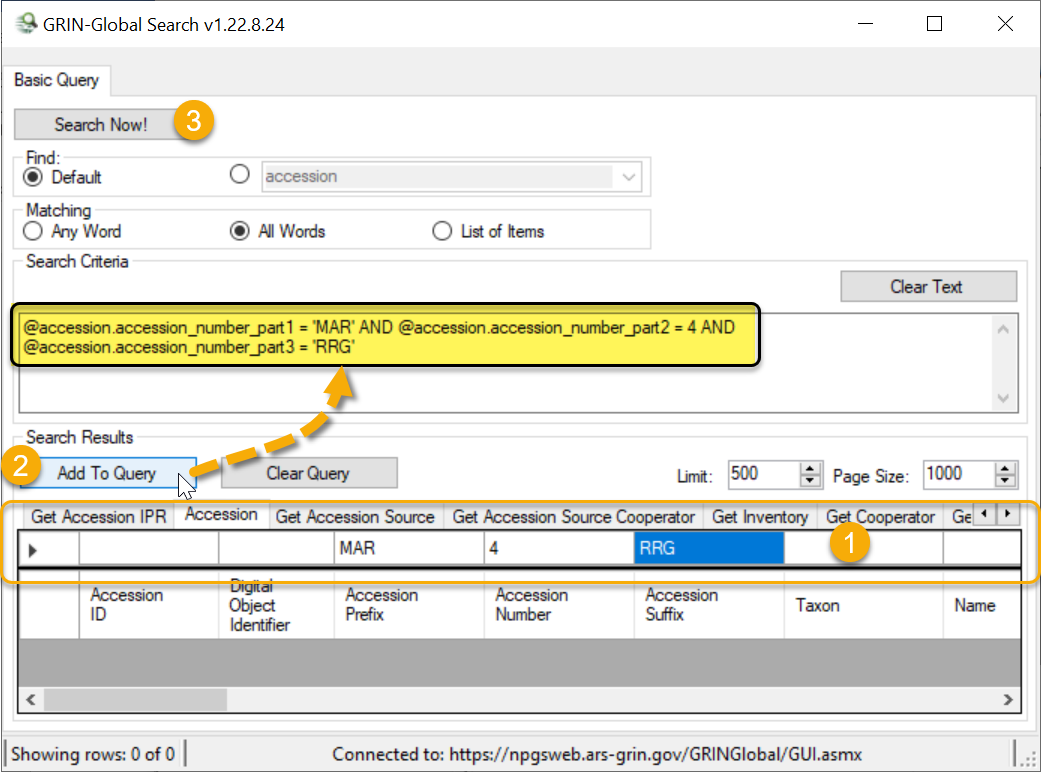 When records are located, you will be prompted with a Query Results window indicating the number found; when none are found, the message will indicate that; in either case, click OK to continue.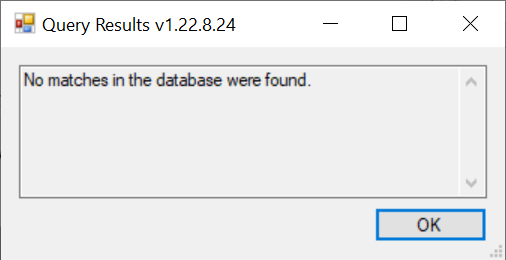 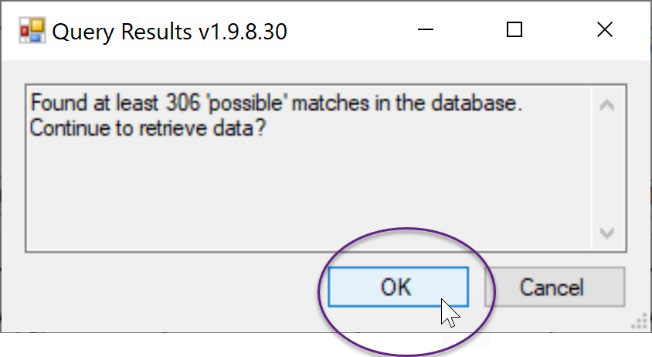 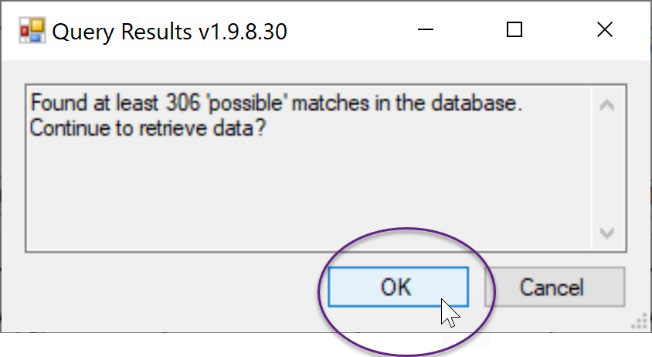 Found records will be displayed in the Search window’s bottom grid. You can then drag those records to the Curator Tool or even to a spreadsheet.
  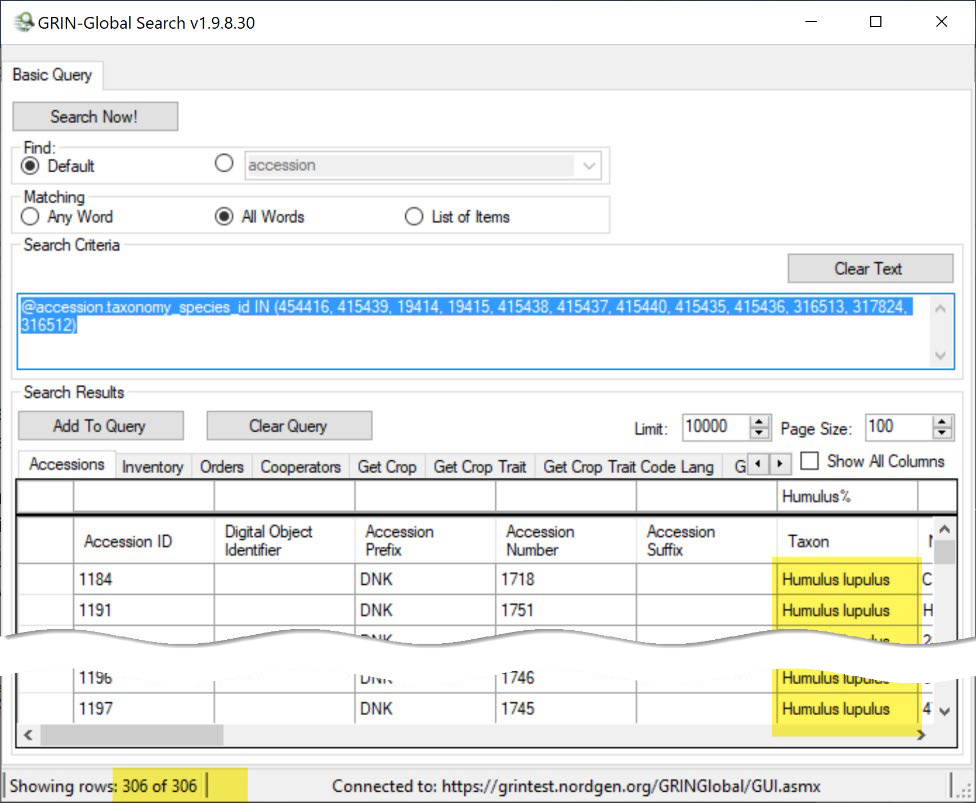 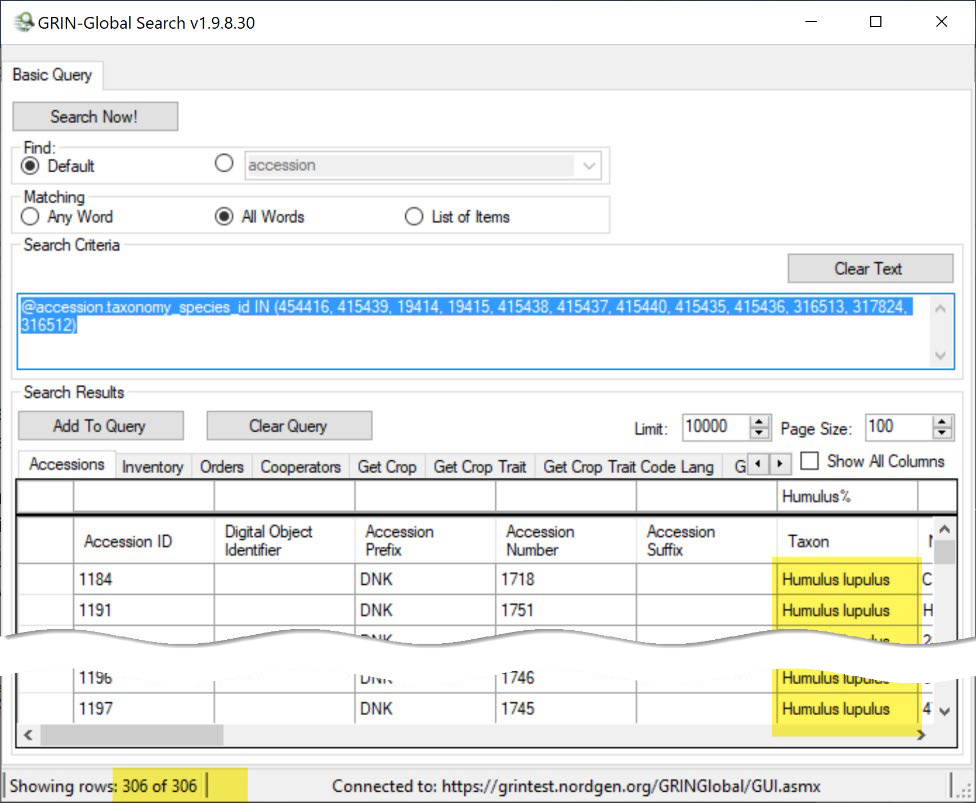 Filter the found recordsYou can also filter the initial search results by selecting Show or Hide with the mouse on a selected cell.  Practice filtering the records to display a subset of those found by the initial search query.  In the Taxon (scroll to the right), click in a cell whose data is “Humulus lupulus.” Right-click; and select “Show only rows with this data.” The bottom, left corner of the grid, will indicate how many records are now being displayed:
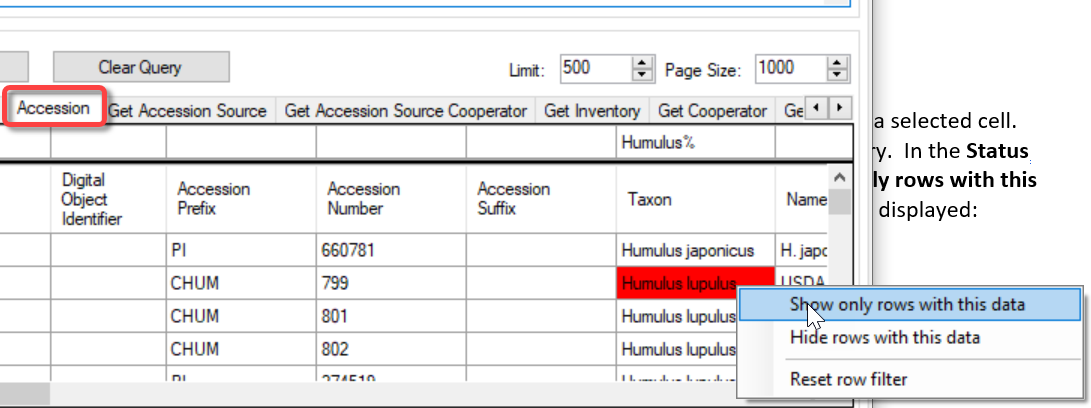 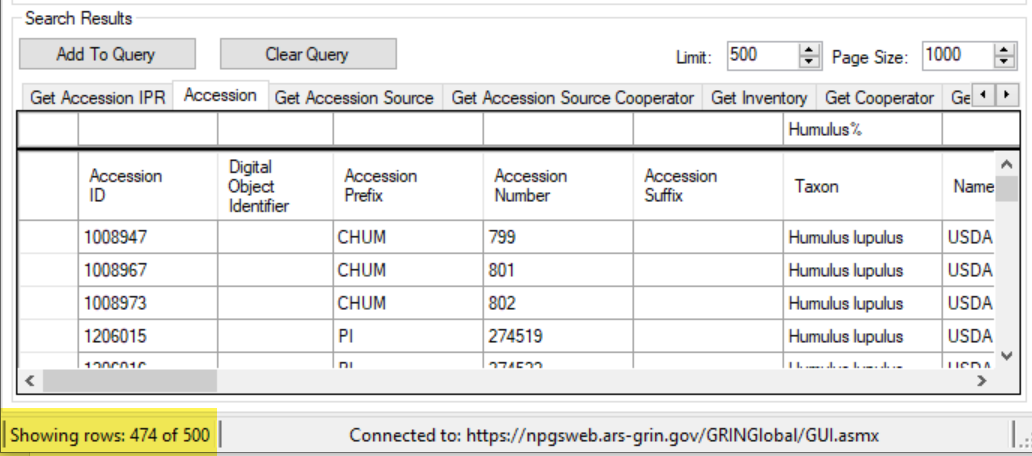 Lists and Tabs in the Curator ToolYou create and name lists (folders) and tabs in the Curator Tool’s left panel as you need them. Lists are used to store items that point to records in the right panel when the list is actively selected. Lists may be repeatedly used in future CT sessions to locate specific records without needing to recreate a search in the Search Tool. The left panel is different for every user. Some users will create many tabs, whereas others may have only one or a few.  Users create their tabs and lists in unique ways. Name a tab, root folder (top level list), and a sub-list similar to the following. Select a genus in which you are interested.Right-click! In the CT, right clicking often opens a relevant menu. The displayed menu lists the available options at that point in time.
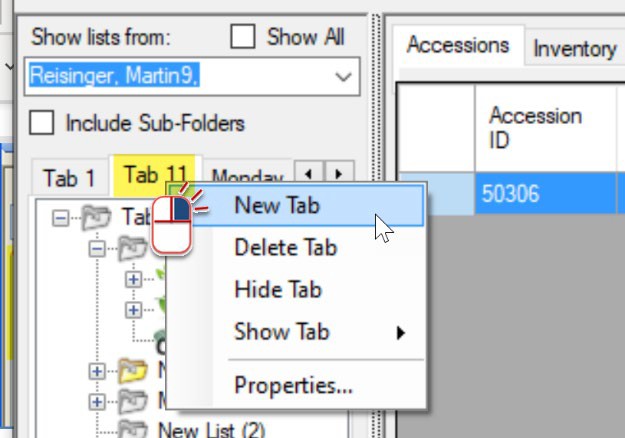 Copy (“drag”) records from the Search Tool to the Curator ToolThis step requires some manual dexterity!Search for a genus in which you are interested. Then drag the found records from the Search Tool to the Curator Tool.
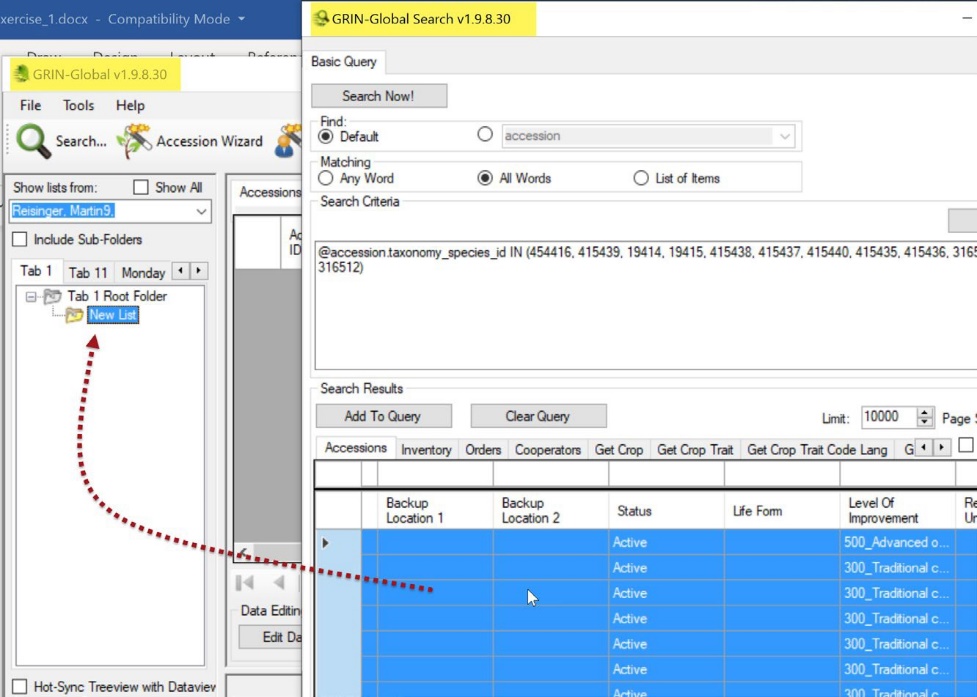 To select the Search Tool’s entire set of found records, click in the upper, left corner:
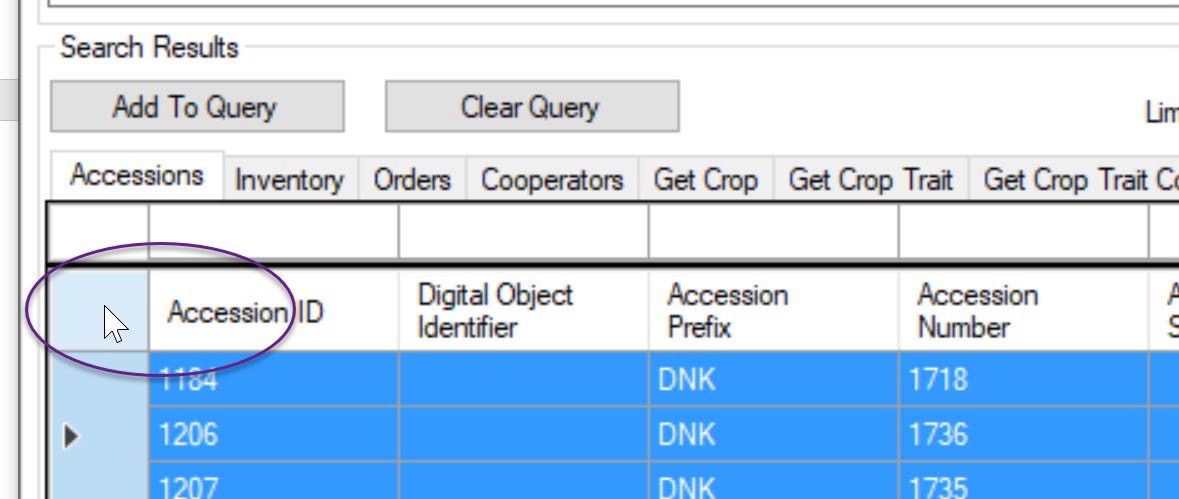 At the left of each row, you can select single rows (or multiple rows using the Shift and CTRL keys while clicking.)Dragging GG data to a spreadsheetBesides dragging data from the Search Tool to the Curator Tool, you can drag the data basically to any suitable Windows program. Spreadsheets are the most frequently used. In fact, GG users often drag data from the Curator Tool to a spreadsheet, edit the data there, and then drag the data back to GG to update the GG records.  A brief video that demonstrates adding (or updating) data from a spreadsheet is at https://www.grin-global.org/videos/bulk_adding.mp4. The important point to note is that for all “drag and drops” you always include the ID column heading of the table. When using the drag and drop feature: always include the ID column heading of the tablenew records always have empty cells in the spreadsheet ID column; when updating records, the IDs in the Excel sheet must match the existing GG records’ IDs currently being listed in the datagrid.the headings in the spreadsheet must be spelled identically to the CT column headings although the spelling must match; the column order doesn’t matter if you hide a column in the spreadsheet, that data does not carry over to the CT dataviewspreadsheet columns are ignored when their heading names do not match any dataview column headingMoving items from one list to another (& renaming lists)Items in Lists can be moved around. Unfortunately, you cannot select more than one item in a list to move in one operation. However, you can move a list that contains many items. Practice moving list items. You can move a list under another list, and you can even move a list to another tab.Create New Database Records You can create a new accession directly in the accession dataview. (Use a training database!) However, the advatage in using the Accession Wizard is that most of the accession-related dataviews are accessible simultaneously for the same accession. (The accession (passport) data is included in more than one main accession table – in addition to the main accession table, much an accession’s data is stored in supporting accession tables.) In the CT, you could work in one dataview at a time, or use the wizard to move easily among them. In the forground below, in the wizard window, you see nine dataview tabs in which you can enter data.The first step is to ensure that the Accessions tab is the active tab in the data grid. If it is active, then click on the Accession Wizard button.  The accession wizard displays its own window.
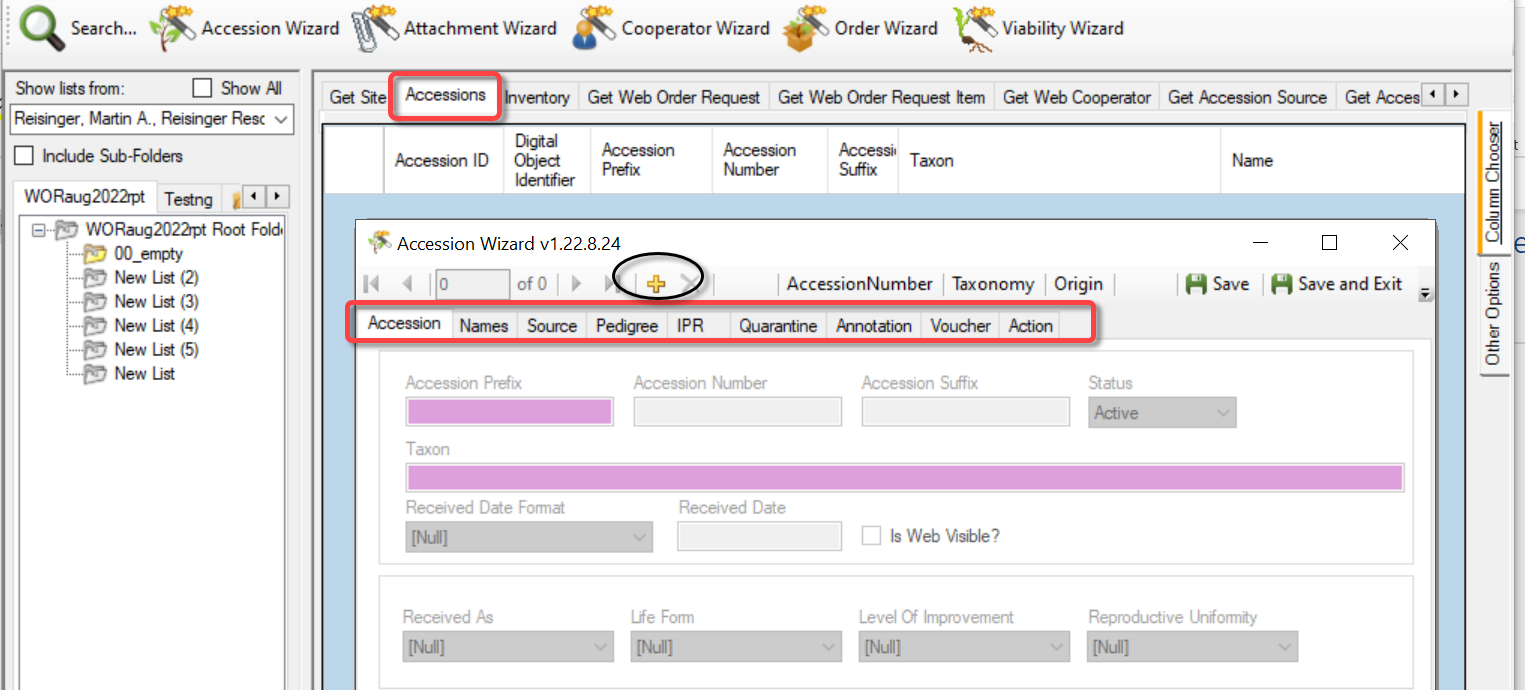 Click the Add new (+) button to begin the inputting of a new accession. Create your own data for the fields.  For this practice session, use:Prefix: – your initialsNumber: - enter a minus one: -1Suffix: some other brief text such as a text combination: I used for example, RRGTaxon: select a valid Genus species from the Lookup Picker window that pops up. It will pop up when you start typing in the pink box: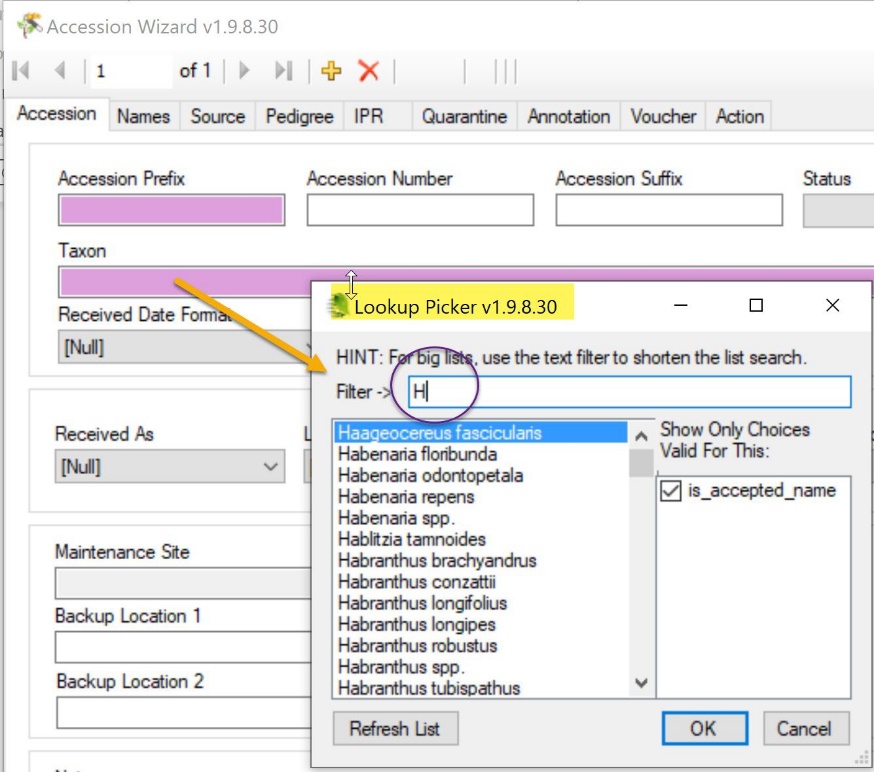 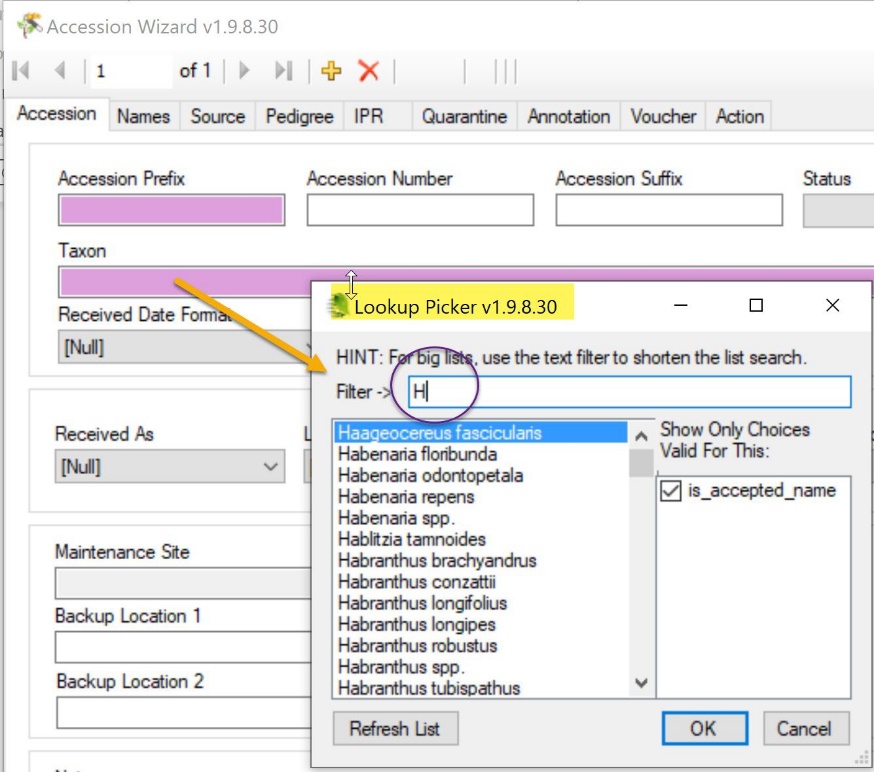 Remember to frequently use the Save button (in the upper right corner of each wizard window).Some fields are required when creating new records. In the Wizards, the pink color is a hint, that the field is required, but in wizards, the significance of the pink color is not consistent.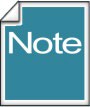 To practice, at a minimum, fill in the first two screens (the Accession tab and the Names tab). In the Names window, click on the New Name button to start.Complete three fields in the Names window. For Name Rank, input a number – 1 works!  A very brief explanation for this Name Rank field is the following – when an accession has multiple names, the name with the lowest number in the Rank filed is considered the most important. When finished, click the Save and Exit button in the upper right corner.Here, and in other parts of the CT, click in another cell or tab to another cell, to  complete the entering of data in a cell.Explore DataviewsFor practice, open at least one dataview whose tab is not visible in the data grid.
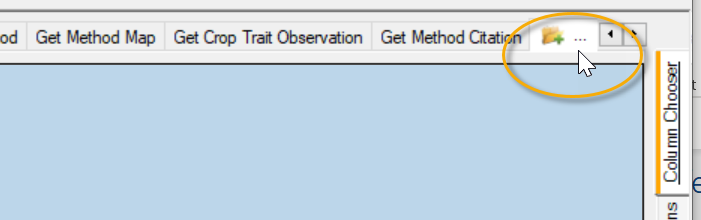 For example, open the Get Code Value dataview: 
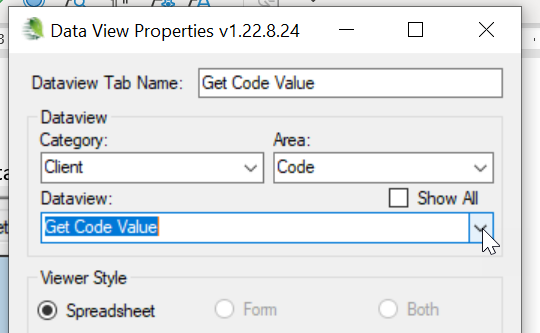 What are these Code Value records? They are used to populate many dropdowns in dataviews that assist the user in  selecting a valid entry, such the codes for Status:


Congratulations!  You completed this brief Curator Tool overview.  Many more resources are available online at the GG website:  https://www.grin-global.org/    Besides the Documentation | User Documents, option check out the Videos link under Training:
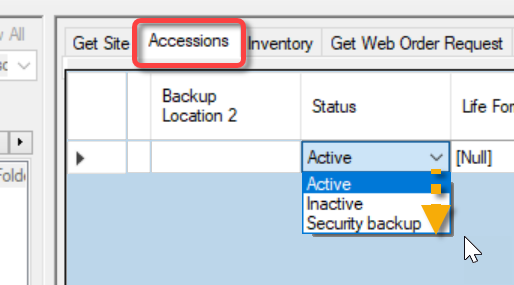 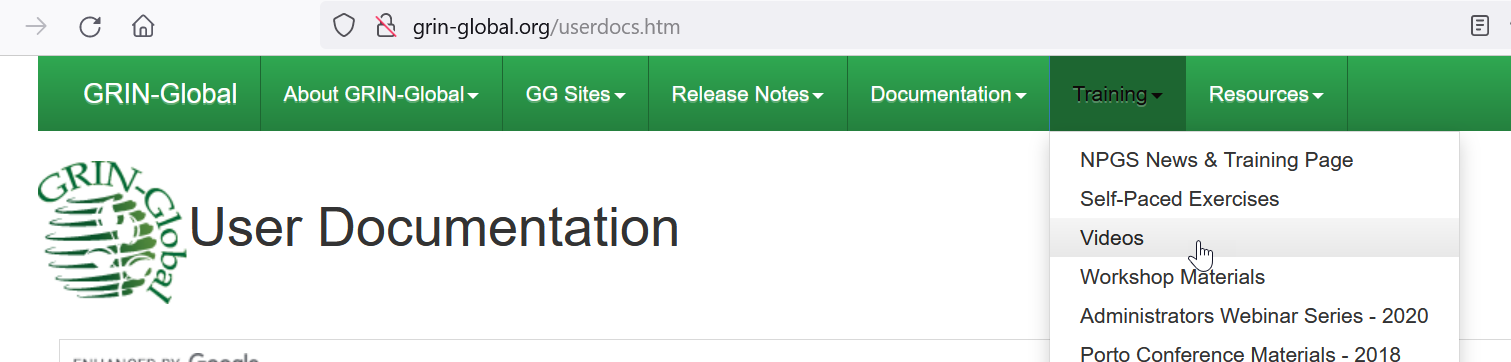 RevisionsFebruary 27, 2024
added details regarding drag and drops
When you right click a tab, the menu displays tab options:
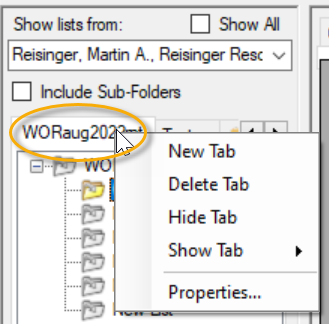 Right click a folder (list); the menu displays many folder-related options:
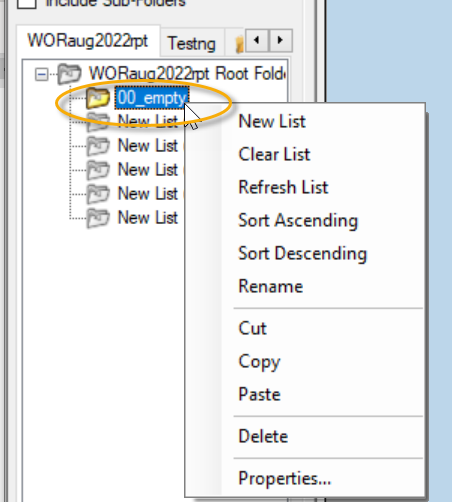 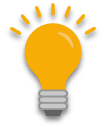 When dragging from the ST to the CT, it is easier when the Search Tool is not full screen, with the Curator Tool behind the ST in the background. You can also drag from the Search Tool (A) to the CT icon on the Windows’ taskbar and then the CT. Below, the user is dragging to the CT icon on the taskbar and then when the CT window displays, over to a list in the  List Panel (B):
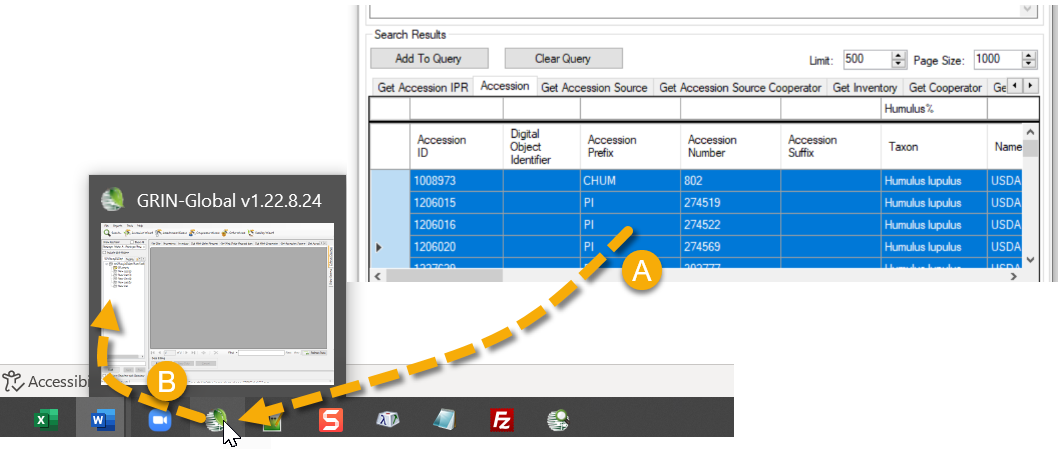 Remember that a list’s items are simply pointers to database records that are displayed in the right data grid. If you delete an item in the list in the left list panel, you are not deleting the actual database record.

Your list and tab configuration are stored in the database under your personal account. If you delete the tabs, lists, or items in a list, you have removed that tab/list information from the database, but you haven’t lost any of the genebank’s germplasm data.  You will need to recreate a tab or list if you decide at a later point that you want it again.
Lists and tabs are sometimes permanently lost. This happens when the connection to the server has been interrupted. Close the CT before shutting down your computer. Always close the CT properly as you would any Windows program. (You can click the X in the upper right corner.) If you will be a way from the PC for a while, consider forcing a save of your settings – under Other Options.
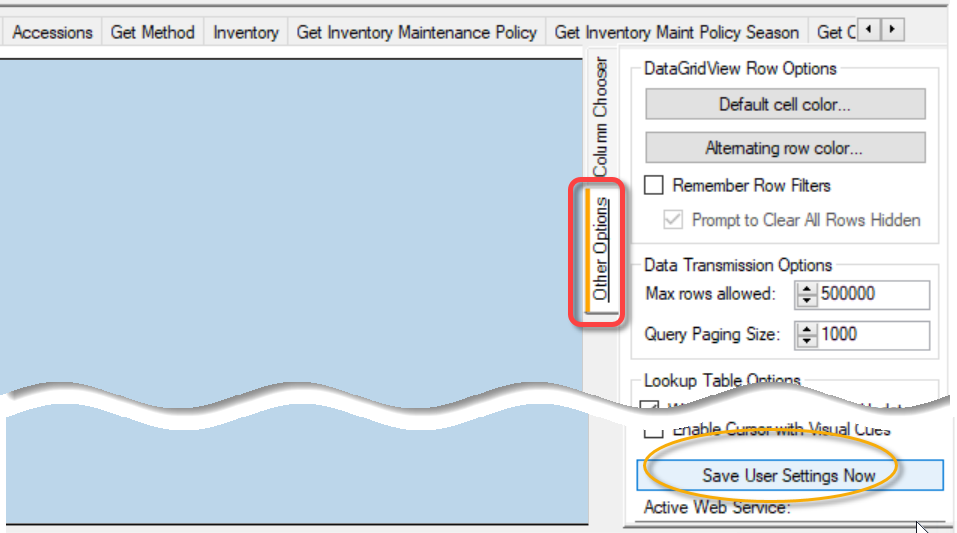 